FICHE D’INSCRIPTION AU VIDE-GRENIERS DE CAMPLANIER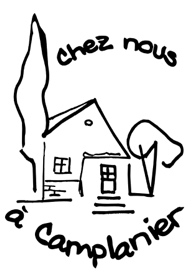 DU 23 JUIN 2024Organisé par le Comité de Quartier de CamplanierPrésident : Monsieur Mathieu SALINJe soussigné (e), NOM  et Prénom ……………………………………………………………………………………….Né (e) le ………………………………	à  ………………………………………………………………..Adresse : …………………………………………………………………………………………………….	………………………………………………………………………………………………………….Tel :	…………………………………	Mail : ……………………………………………………………Titulaire de la pièce d’identité N°…………………………………………………………….	….	Délivrée le………………………………Par………………………………………………………………. N° d’immatriculation de mon véhicule : ……………………………………………………..Déclare sur l’honneur : De ne pas être commerçant De ne vendre que des objets personnels et usagers De non participation à 2 autres manifestations de même nature au cours de l’année    civile (Article R321-9 du Code Pénal) Fait à ………………………………….le…………………………..	Signature TARIF : 10 € l’emplacement 5X3 m et 5€ pour les adhérents au Comité de QuartierPAIEMENT :   Par chèque à l’ordre du Comité de Quartier de Camplanier,		Par CB via le lien suivant sur HELLO ASSO :https://www.helloasso.com/associations/comite-de-quartier-de-camplanier/evenements/vide-grenier-inscriptionsCette inscription est à remettre avant le 1er JUIN 2024- par mail : vide.greniercamplanier@yahoo.fr  (paiement sur place ou par CB)- par courrier : 45 Impasse des deux colonnes - 30900 Nîmes ou 	1278 A Chemin de Camplanier – 30900 Nîmes -------- Les vendeurs pourront s’installer à partir de 7h du matin sur l’emplacement qui leur aura été attribué.